ΕΙΔΙΚΗ ΣΥΜΒΑΣΗ ΕΡΓΑΣΙΑΣ ΓΙΑ ΤΗΝ ΠΡΑΚΤΙΚΗ ΑΣΚΗΣΗ(2μηνη πρακτική με ασφάλιση από ΦΥΠΑ)Στο Αιγάλεω, σήμερα, ….../……/202... οι παρακάτω συμβαλλόμενοι:Ο Αντιπρύτανης Ακαδημαϊκών Υποθέσεων και Διασφάλισης Ποιότητας του Πανεπιστημίου Δυτικής Αττικής Σταύρος Καμινάρης, Καθηγητής.Ο Χρήστος Κυτάγιας, Αναπληρωτής Καθηγητής και Υπεύθυνος για την Πρακτική Άσκηση του Τμήματος ΔΙΟΙΚΗΣΗΣ ΕΠΙΧΕΙΡΗΣΕΩΝ του Πανεπιστημίου Δυτικής Αττικής.Ο φορέας υλοποίησης πρακτικής άσκησης (ΦΥΠΑ) με τα παρακάτω στοιχεία και καλούμενος στο εξής, ως «ο φορέας πρακτικής άσκησης».Ο φοιτητής/ Η φοιτήτρια με τα παρακάτω στοιχεία και καλούμενος/ καλούμενη στο εξής, 
ως «ο ασκούμενος φοιτητής/ η ασκούμενη φοιτήτρια».συντάσσουν και υπογράφουν την παρούσα Ειδική Σύμβαση Εργασίας για την Πρακτική Άσκηση, η οποία διέπεται από τους παρακάτω όρους:Η Πρακτική Άσκηση και συνεπώς η παρούσα Ειδική Σύμβαση Εργασίας έχει διάρκεια δύο (2) μήνες με έναρξη ……/……./202… και λήξη ……/……./202… και πραγματοποιείται με απόφαση του Τμήματος του ασκούμενου/της ασκούμενης.Ο ασκούμενος φοιτητής/Η ασκούμενη φοιτήτρια, στο χώρο της εργασίας του/της, υποχρεούται να ακολουθεί το ωράριο λειτουργίας του Φορέα Υποδοχής Πρακτικής Άσκησης (ΦΥΠΑ), ήτοι οκτάωρη πενθήμερη εργασία (σύνολο 40 ώρες την εβδομάδα), τους κανονισμούς εργασίας και τους ισχύοντες κανόνες υγιεινής και ασφάλειας, καθώς και κάθε άλλη ρύθμιση ή Κανονισμό, που ισχύει για το προσωπικό του Φορέα Υποδοχής Πρακτικής Άσκησης (ΦΥΠΑ).Ο Φορέα Υποδοχής Πρακτικής Άσκησης (ΦΥΠΑ), οφείλει να απασχολεί τον ασκούμενο/ την ασκούμενη στο πλαίσιο του περιγράμματος της πρακτικής άσκησης της ειδικότητάς του και σε συνεργασία με τον Υπεύθυνο πρακτικής άσκησης και τον επόπτη του Τμήματος φοίτησης του ασκούμενου/ της ασκούμενης.Ο ΦΥΠΑ συμμετέχει στην αποζημίωση του ασκούμενου/ της ασκούμενης με το ποσό των  ….……….€ μηνιαίως. 
Το ωράριο εργασίας, του οποίου ρητά απαγορεύεται οποιαδήποτε υπέρβαση, είναι από ώρα ………..... έως ώρα ………..... .Η Πρακτική Άσκηση πραγματοποιείται με βάση το Ν.4521/2018 «Ίδρυση Πανεπιστημίου Δυτικής Αττικής και άλλες διατάξεις », όπως ισχύει, τις διατάξεις του άρθρου 10 παρ.1 και 2 του ν. 2217/1994, του άρθρου 13 του ν. 2640/1998, του άρθρου 11  παρ. 5  του ν. 2837/2000, του άρθρου 15 παρ. 10 του ν. 3232/2004 και του άρθρου 453 του ν. 4957/2022 όπως ισχύουν. Στη διάρκεια της Πρακτικής Άσκησης ο ασκούμενος/η ασκούμενη ασφαλίζεται μόνο κατά επαγγελματικού κινδύνου. Η ασφαλιστική αυτή εισφορά ανέρχεται στο 1% επί του τεκμαρτού ημερομισθίου της 12ης ασφαλιστικής κλάσης και θα καλυφθεί από τον ΦΥΠΑ.Αν κατά τη διάρκεια της Πρακτικής Άσκησης, ο ασκούμενος/η ασκούμενη διαπιστώνει ότι η θέση απασχόλησής του δεν είναι συναφής με την ειδικότητα του, οφείλει να το δηλώσει εγγράφως στον Υπεύθυνο πρακτικής άσκησης, στον Επόπτη Φορέα Απασχόλησης και στον Επόπτη Εκπαιδευτικό.Ο φορέας απασχόλησης αποδέχεται να απασχολήσει το φοιτητή/τη φοιτήτρια τηρώντας όλα τα μέτρα υγιεινής και προστασίας κατά της πανδημίας covid-19 (εγκύκλιος με αριθμό πρωτ. 17312/Δ9.506 του Υπ. Εργασίας και Κοινωνικών Υποθέσεων/Διεύθυνση Υγείας και Ασφάλειας, Σώμα Επιθεώρησης και Εργασίας).Ο φοιτητής/ Η φοιτήτρια δικαιούται διευκολύνσεων σε περίπτωση που πρέπει να εξεταστεί σε κάποιο μάθημα ή χρειάζεται να απουσιάσει για σοβαρό προσωπικό λόγο. Σε κάθε περίπτωση οι ημέρες απουσίας θα πρέπει να αναπληρωθούν.Ο ασκούμενος/Η ασκούμενη δικαιούται στη διάρκεια της δίμηνης Πρακτικής Άσκησης μία (1) ημέρα άδεια.Ο ασκούμενος/Η ασκούμενη υποχρεούται να συμπληρώνει ειδικό έντυπο-ημερολόγιο, το Βιβλίο Πρακτικής Άσκησης, στο οποίο καταγράφει την καθημερινή του απασχόληση και περιγράφει συνοπτικά τις δραστηριότητες της παραγωγικής διαδικασίας στις οποίες συμμετείχε. Το Βιβλίο Πρακτικής Άσκησης ελέγχεται και υπογράφεται σε μηνιαία βάση από τον εργασιακά υπεύθυνο επίβλεψης του ΦΥΠΑ.Ο ΦΥΠΑ ορίζει έναν υπεύθυνο επίβλεψης (έμπειρο στέλεχος – πτυχιούχο Α.Ε.Ι. συναφούς επαγγελματικής ειδικότητας με τον πρακτικά ασκούμενο/την πρακτικά ασκούμενη) που έχει την ευθύνη της καθοδήγησης και επίβλεψης του ασκούμενου φοιτητή στον εργασιακό χώρο, μέριμνα για τον καθορισμό των αντικειμένων απασχόλησης του ασκούμενου φοιτητή σε συνεργασία με τον Επόπτη Καθηγητή,  επιβλέπει την πορεία εκπόνησης της πρακτικής άσκησης και την επίδοση του ασκούμενου/της ασκούμενης, συνεργάζεται με τον επόπτη εκπαιδευτικό για την αποτελεσματικότερη άσκηση των φοιτητών, με βάση τις δυνατότητες του φορέα,   ελέγχει και θεωρεί το ημερολόγιο εργασιών στο Βιβλίο Πρακτικής Άσκησης του φοιτητή και συμπληρώνει και αποστέλλει στο Γραφείο Πρακτικής Άσκησης βεβαίωση ολοκλήρωσης της πρακτικής άσκησης.Η παρούσα Ειδική Σύμβαση συντάχθηκε σε τέσσερα (4) όμοια αντίγραφα, ένα για κάθε συμβαλλόμενο, 
ο οποίος, αφού την ανέγνωσε και αποδέχθηκε τους όρους της, την υπογράφει.ΤΑ ΣΥΜΒΑΛΛΟΜΕΝΑ ΜΕΡΗ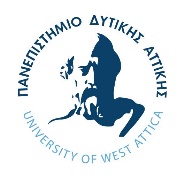 ΠΑΝΕΠΙΣΤΗΜΙΟ ΔΥΤΙΚΗΣ ΑΤΤΙΚΗΣΣΧΟΛΗ ΔΙΟΙΚΗΤΙΚΩΝ, ΟΙΚΟΝΟΜΙΚΩΝ & ΚΟΙΝΩΝΙΚΩΝ ΕΠΙΣΤΗΜΩΝΤΜΗΜΑ Διοίκησης ΕπιχειρήσεωνΝόμιμος εκπρόσωπος:Νόμιμος εκπρόσωπος:Νόμιμος εκπρόσωπος:Νόμιμος εκπρόσωπος:ΟνοματεπώνυμοΣτοιχεία Φορέα:Στοιχεία Φορέα:Στοιχεία Φορέα:Στοιχεία Φορέα:ΕπωνυμίαΈδρα & ΔιεύθυνσηΑ.Φ.Μ. Τηλέφωνο Δ.Ο.Υ. Email ΟνοματεπώνυμοΌνομα πατέραΑριθμός ΜητρώουΔ/νση κατοικίαςΑΔΤ/ΔιαβατηρίουΑ.Μ.Ι.Κ.ΑΑ.Φ.ΜΑ.Μ.Κ.ΑΔ.Ο.ΥΟ ΑντιπρύτανηςΑκαδημαϊκών Υποθέσεων και Διασφάλισης ΠοιότηταςΠανεπιστημίου Δυτικής ΑττικήςΣταύρος ΚαμινάρηςΚαθηγητήςΟ Υπεύθυνος Πρακτικής Άσκησηςτου Τμήματος ΔΙΟΙΚΗΣΗΣ ΕΠΙΧΕΙΡΗΣΕΩΝ 
του Πανεπιστημίου Δυτικής ΑττικήςΧρήστος ΚυτάγιαςΑναπληρωτής ΚαθηγητήςΓια τον ΦΥΠΑ………………………………………..(Υπογραφή-Σφραγίδα)Ο Ασκούμενος Φοιτητής/Η Ασκούμενη Φοιτήτρια…………………………………(Υπογραφή)